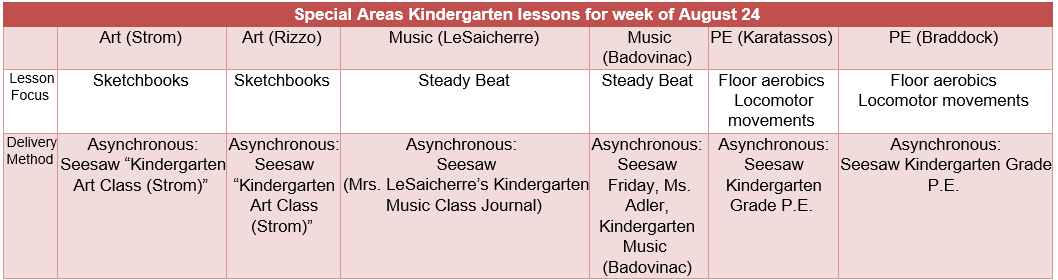  - Week of : August 24, 2020Grade Level: KindergartenPYP Unit and Central Idea: Who We Are- Roles and responsibilities help us make connections.PYP Unit and Central Idea: Who We Are- Roles and responsibilities help us make connections.Prioritized Standards Addressed This Week:Math MGSEK.G.1  Describe objects in the environment using names of shapes, and describe the relative positions of these objects using terms such as above, below, beside, in front of, behind, and next to. MGSEK.G. 4  Analyze and compare two- and three-dimensional shapes, in different sizes and orientations, using informal language to describe their similarities, differences, parts (e.g., number of sides and vertices/“corners”) and other attributes (e.g., having sides of equal length).Prioritized Standards Addressed This Week:Math MGSEK.G.1  Describe objects in the environment using names of shapes, and describe the relative positions of these objects using terms such as above, below, beside, in front of, behind, and next to. MGSEK.G. 4  Analyze and compare two- and three-dimensional shapes, in different sizes and orientations, using informal language to describe their similarities, differences, parts (e.g., number of sides and vertices/“corners”) and other attributes (e.g., having sides of equal length).Reading/ ELA ELAGSEKRL10: ELAGSEKRF3: Know and apply grade-level phonics and word analysis skills in decoding words. ELAGSEKRL1: With prompting and support, ask and answer questions about key details in a textReading/ ELA ELAGSEKRL10: ELAGSEKRF3: Know and apply grade-level phonics and word analysis skills in decoding words. ELAGSEKRL1: With prompting and support, ask and answer questions about key details in a textScience/ Social Studies  SSKCG1 The student will demonstrate an understanding of good citizenship.  SSKE1 Describe the work that people do such as: police officer, fire fighter, soldier, mail carrier, farmer, doctor, teacher, etc.Science/ Social Studies  SSKCG1 The student will demonstrate an understanding of good citizenship.  SSKE1 Describe the work that people do such as: police officer, fire fighter, soldier, mail carrier, farmer, doctor, teacher, etc. Asterisk & Highlighted items will be graded                   Lessons Highlighted in blue will be Synchronous Lessons (Live in Teams)                                                          Synchronous – Live                                                                                                                                                                                        Asynchronous – Not live           Asterisk & Highlighted items will be graded                   Lessons Highlighted in blue will be Synchronous Lessons (Live in Teams)                                                          Synchronous – Live                                                                                                                                                                                        Asynchronous – Not live          MONDAYTUESDAYWEDNESDAYTHURSDAYFRIDAYStudent Login/Morning Meeting (SEL)8:15 a.m.Focus Lessons:Synchronous- Share ScreenHeards Ferry Live SEL- EmotionsHow Are You? Video and DiscussFocus LessonsSynchronous- Share Screen Heards Ferry Live**SEL-Emotions How Are You? ActivityFocus LessonsSynchronous- Share ScreenHeards Ferry LiveMorning MeetingFocus LessonsSynchronous- Share Screen Heards Ferry LiveMorning MeetingFocus LessonsSynchronous- Share Screen Heards Ferry LiveMorning MeetingMath 8:30 a.m.No Synchronous Component - Please watch pre-recorded lesson and complete assignment listed below in “Student Independent Practice”One on one assessment with students8:30-9:00- Slot 1No Synchronous Component - Please watch pre-recorded lesson and complete assignment listed below in “Student Independent Practice”One on one assessment with students8:30-9:00- Slot 2No Synchronous Component - Please watch pre-recorded lesson and complete assignment listed below in “Student Independent Practice” One on one assessment with students8:30-9:00- Slot 3No Synchronous Component - Please watch pre-recorded lesson and complete assignment listed below in “Student Independent Practice” One on one assessment with students8:30-9:00- Slot 4No Synchronous Component - Please watch pre-recorded lesson and complete assignment listed below in “Student Independent Practice” One on one assessment with students8:30-9:00- Slot 5Math 8:30 a.m.Student Independent PracticeIn Seesaw, find the activity below. Watch the instructional video and complete the assignment.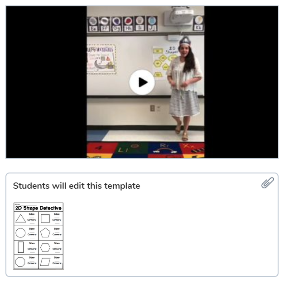 Student Independent PracticeIn Seesaw, find the activity below. Watch the instructional video and complete the assignment.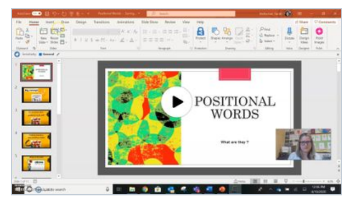 Student Independent Practice**In Seesaw, find the activity below. Watch the instructional video and complete the assignment.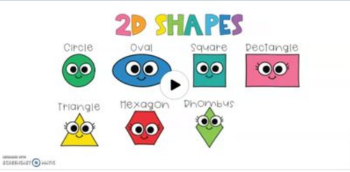 Student Independent PracticeIn Seesaw, find the activity below. Watch the instructional video and complete the assignment.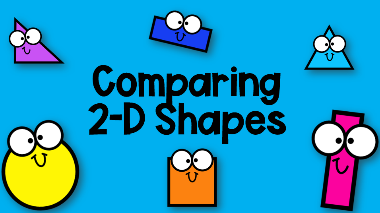 Student Independent Practice In Seesaw, find the activity below. Watch the instructional video and complete the assignment.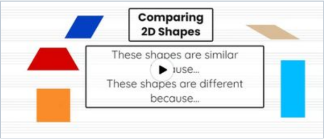 Specials9:00amYou will find pre-recorded lessons and independent work from specials teachers on Seesaw in that specials folder. Please click on the student's name to see the drop-down menu and find their corresponding special. (See lesson overviews in the red table below.)You will find pre-recorded lessons and independent work from specials teachers on Seesaw in that specials folder. Please click on the student's name to see the drop-down menu and find their corresponding special. (See lesson overviews in the red table below.)You will find pre-recorded lessons and independent work from specials teachers on Seesaw in that specials folder. Please click on the student's name to see the drop-down menu and find their corresponding special. (See lesson overviews in the red table below.)No SpecialsMeet the counselor/diversity lessonYou will find pre-recorded lessons and independent work from specials teachers on Seesaw in that specials folder. Please click on the student's name to see the drop-down menu and find their corresponding special. (See lesson overviews in the red table below.)Reading/ELA10:00 a.m.No Synchronous Component - Please watch pre-recorded phonics lesson and complete assignments listed below in “Student Independent Practice” One on one assessment with students10:00-10:30-Slot 6No Synchronous Component - Please watch pre-recorded read aloud and complete assignment listed below in “Student Independent Practice”One on one assessment with students10:00-10:30-Slot 7No Synchronous Component - Please watch pre-recorded phonics lesson and complete assignments listed below in “Student Independent Practice”One on one assessment with students10:00-10:30-Slot 8No Synchronous Component - Please watch pre-recorded read aloud and complete assignment listed below in “Student Independent Practice”One on one assessment with students10:00-10:30-Slot 9No Synchronous Component - Please watch pre-recorded phonics lesson and complete assignments listed below in “Student Independent Practice” One on one assessment with students10:00-10:30-Slot 10Reading/ELA10:00 a.m.Student Independent PracticeReadingAll About Me Book in Resource Folder- “I like to play with” page.PhonicsLetter C VideoFind this video lesson on Seesaw: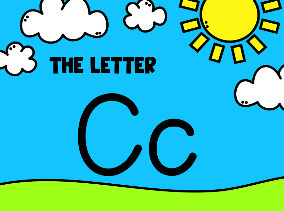 Alphabet Fashion ShowNewsletter for this is in your resource folder and on the Weebly under “Newsletters.” The vest is in the resource bag.Post a picture of your student wearing their vest on Seesaw and then use the recording option to have students explain what is on their vest and why they chose it when complete. Alphabet Vest Due- August 28thStudent Independent PracticeReading Read Aloud Video- Knuffle BunnyLog into Seesaw through Classlink and find the Knuffle Bunny read aloud to listen to the story!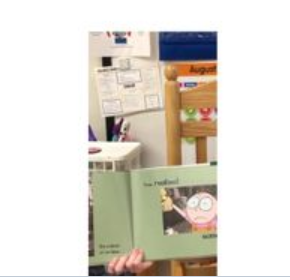 All About Me in Resource Folder - “I live with_____” page PhonicsLogin to iReady Reading through Classlink and work for 15 minutes on Reading.Continue working on your Alphabet Vest if you need to.If you finish your vest, you can work on Iready reading.Student Independent Practice ReadingAll About Me in Resource Folder - “My favorite color is” pagePhonicsLetter O VideoFind this video lesson on Seesaw: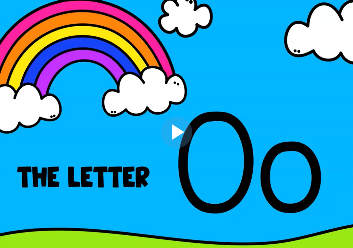 Continue working on your Alphabet Vest if you need to.Student Independent PracticeReading Read Aloud Video- Silly SallyLog into Seesaw Through Classlink and find the Silly Sally read aloud to listen to the story!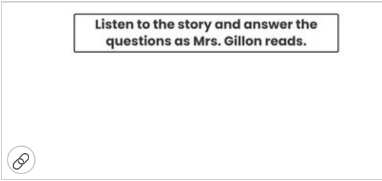 All About Me in Resource Folder - “I am in _____” pagePhonicsLogin to iReady Reading through Classlink and work for 15 minutes on Reading.Continue working on your Alphabet Vest if you need to.Student Independent PracticeReadingAll About Me in Resource Folder - “I like to eat ____” page AND “I know how to _____”PhonicsLetter O videoFind this video lesson on Seesaw: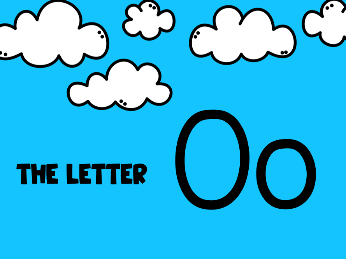  **Alphabet Fashion ShowNewsletter for this is in your resource folder and on the Weebly under “Newsletters.” The vest is in the resource bag.Post a picture of your student wearing their vest on Seesaw and then use the recording option to have students explain what is on their vest and why they chose it when complete.**Alphabet vest will be due this Friday, August 28thSocial Studies /Science10:45 a.m.Focused LessonSynchronous – Screen share read aloud - Epic Books: I am a Good CitizenDiscuss as a class.Focused LessonSynchronous – Screen Share “Do Unto Otters “animated YouTube video: Discuss as a class.Focused LessonSynchronous -Good Citizen Or Not?Teacher will read scenarios and students will draw a happy face if it is being a good citizen and a sad face if it is not being a good citizen.Focused LessonSynchronous Problem and SolutionTeacher will read out different problem scenarios and students will come up with solutions. Discuss that coming up with solutions to our problems is a way of being a good citizen.Focused LessonSynchronous- Teacher will explain the class wonder wall and that we inquire  about the world around us as it relates to our current IB Unit.Teacher will model her wonder.Social Studies /Science10:45 a.m.Student Independent Practice**Draw a picture of how you can be a good citizen. Post to Seesaw.Student Independent Practice Draw a picture of how you have been a good friend. Post to Seesaw.Student Independent PracticeN/AStudent Independent Practice N/AStudent Independent Practice Students will write/draw what they wonder about community helpers, rules, or being a good citizen. Post to Seesaw. Independent Work Time 12:00-12:45One on one assessment with students12:00-12:30-Slot 11One on one assessment with students12:00-12:30-Slot 12 One on one assessment with students12:00-12:30-Slot 13 One on one assessment with students12:00-12:30-Slot 14 One on one assessment with students12:00-12:30-Slot 15Due DatesAll Independent practice activities will be due Friday September 11, 2020.All Independent practice activities will be due Friday September 11, 2020.All Independent practice activities will be due Friday September 11, 2020.All Independent practice activities will be due Friday September 11, 2020.All Independent practice activities will be due Friday September 11, 2020.Alphabet Vest Due- August 28th